Rich Application InternetWeb Service dan APIs“FACEBOOK”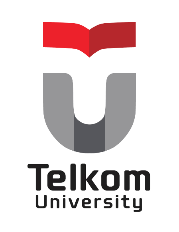 Disusun oleh,Shervano Naodias		6301134051Ida Bagus Utta 			6301134062Rahmat Kafabih			6301134048PROGRAM STUDI MANAJEMEN INFORMATIKAFAKULTAS ILMU TERAPANUNIVERSITAS TELKOM2015Daftar IsiFACEBOOKFacebook adalah sebuah layanan jejaring sosial yang diluncurkan pada bulan Februari 2004, dimiliki dan dioperasikan oleh Facebook, Inc. Pada September 2012, Facebook memiliki lebih dari satu miliar pengguna aktif, lebih dari separuhnya menggunakan telepon genggam. Pengguna harus mendaftar sebelum dapat menggunakan situs ini. Setelah itu, pengguna dapat membuat profil pribadi, menambahkan pengguna lain sebagai teman, dan bertukar pesan, termasuk pemberitahuan otomatis ketika mereka memperbarui profilnya. Selain itu, pengguna dapat bergabung dengan grup pengguna dengan ketertarikan yang sama, diurutkan berdasarkan tempat kerja, sekolah atau perguruan tinggi, atau ciri khas lainnya, dan mengelompokkan teman-teman mereka ke dalam daftar seperti "Rekan Kerja" atau "Teman Dekat".FITUR-FITUR FACEBOOK2.1 Messages and InboxSejak Facebook didirikan, mereka telah mengizinkan pengguna mengirim pesan satu sama lain. Seorang pengguna Facebook dapat mengirimkan pesan ke siapapun sekali waktu. Menghapus pesan dari kotak masuk seseorang tidak menghapusnya dari kotak masuk pengguna lain, serta mencegah pengirim mengirim ulang pesan yang dikirim olehnya.Tanggal 15 November 2010, Facebook mengumumkan layanan "Facebook Messages" baru. Pada media hari itu, CEO Mark Zuckeberg mengatakan, "memang benar bahwa seseorang dapat memperoleh alamat surel @facebook.com, namun itu bukan surel." Peluncuran fitur tersebut telah diantisipasi sementara waktu sebelum pengumuman ini, dengan sejumlah pengamat menyebutnya sebagai "pembunuh Gmail". Sistem ini, yang akan diluncurkan kepada semua pengguna situs tersebut, menggabungkan pesan teks, pesan instan, surel, dan pesan reguler, dan akan meliputi pengaturan privasi sama seperti layanan Facebook.2.2 NotificationsNotifications atau pemberitahuana adalah suatu fitur yang diciptakan Facebook guna menampung kejadian apa saja yang sedang berhubungn dengan pemilik akun Facebook.2.3 Status UpdatesFacebook memiliki fitur bernama "status updates" (atau "status" saja) yang memungkinkan pengguna mengirimkan pesan ke semua teman mereka agar dapat dibaca.2.4 WallDinding adalah ruang di setiap halaman profil pengguna yang memungkinkan teman-teman mengirimkan pesan ke pengguna agar dibaca sekaligus menampilkan waktu dan tanggal pesan ditulis.Membuat API FacebookBuka link https://developers.facebook.com/appsLalu klik add a new app.Isi diplay name, namespace, category dengan nama yang diinginkan alias bebas.Setelah itu  klik create app id. 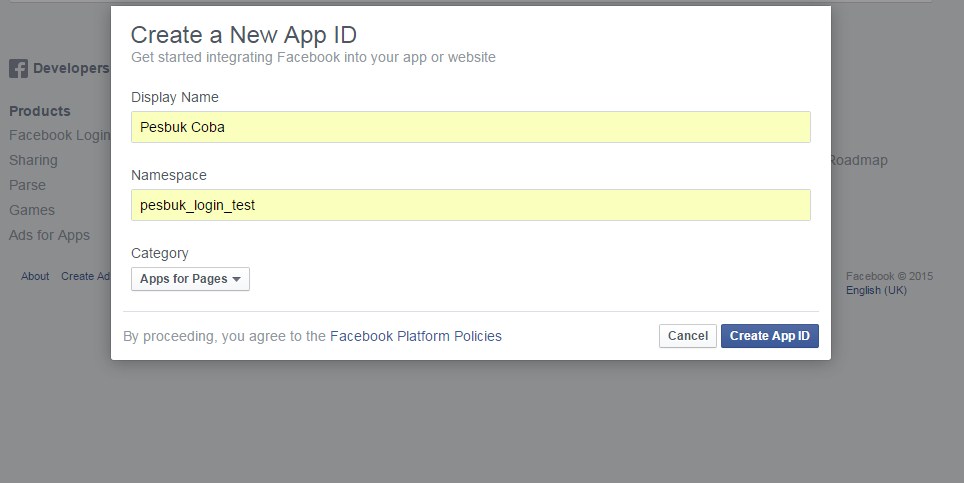 Gambar 1 Tampilan Create New App IDSetelah itu akan ada pengecekan security. Salah satu contohnya adalah seperti gambar dibawah ini mencari mana saja yang termasuk singa.Lalu klik submit. 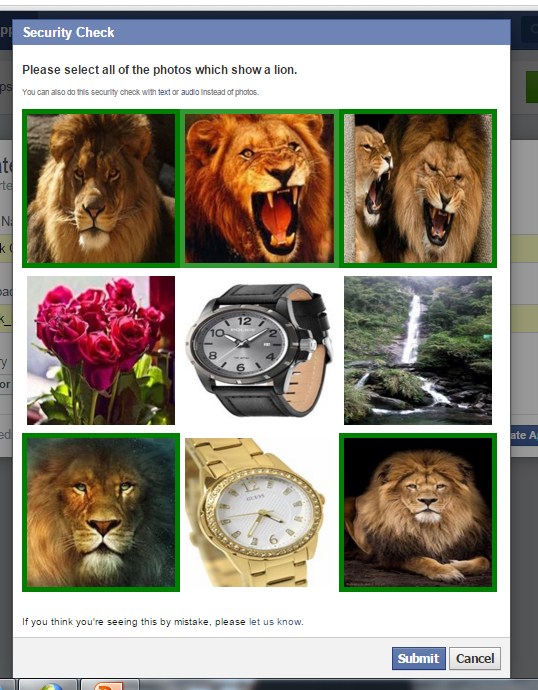 Gambar 2 Tampilan Pengecekan KeamananSetelah membuat app tersebut kita akan mendapatkan APP Id dan APP secret yang akan digunakan pada saat membuat API FacebookSetelah itu buka setting lalu isi app domains dengan menggunakan alamat web kita atau bisa menggunakan hosting gratisan dan isikan emailLalu klik add platform pilih website lalu masukkan link website.Lalu klik save yang pernah dibuat. 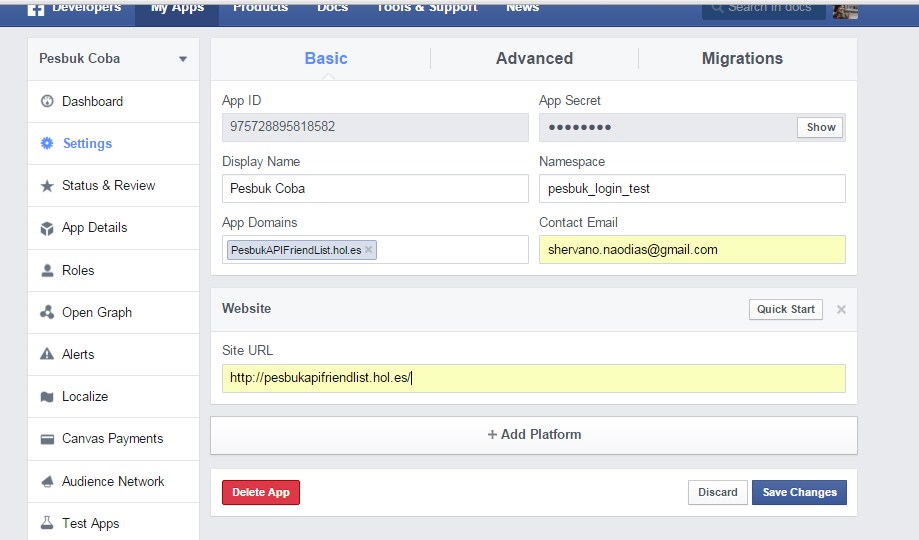 Gambar 3 Tampilan Pengisian Profile Berikut List Coding untuk aplikasinya 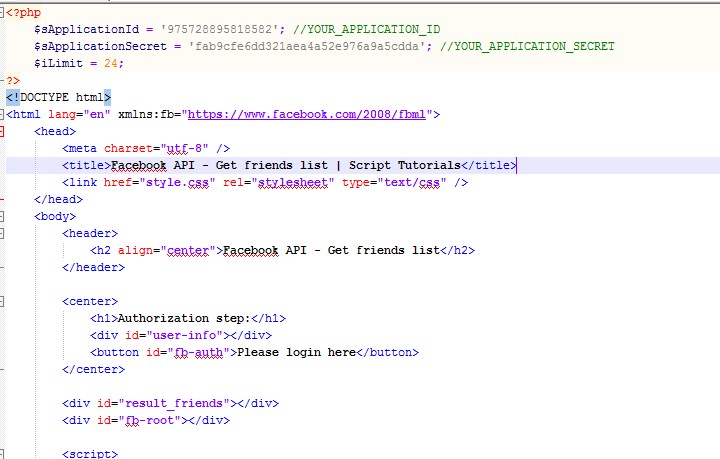 Gambar 4 Code #1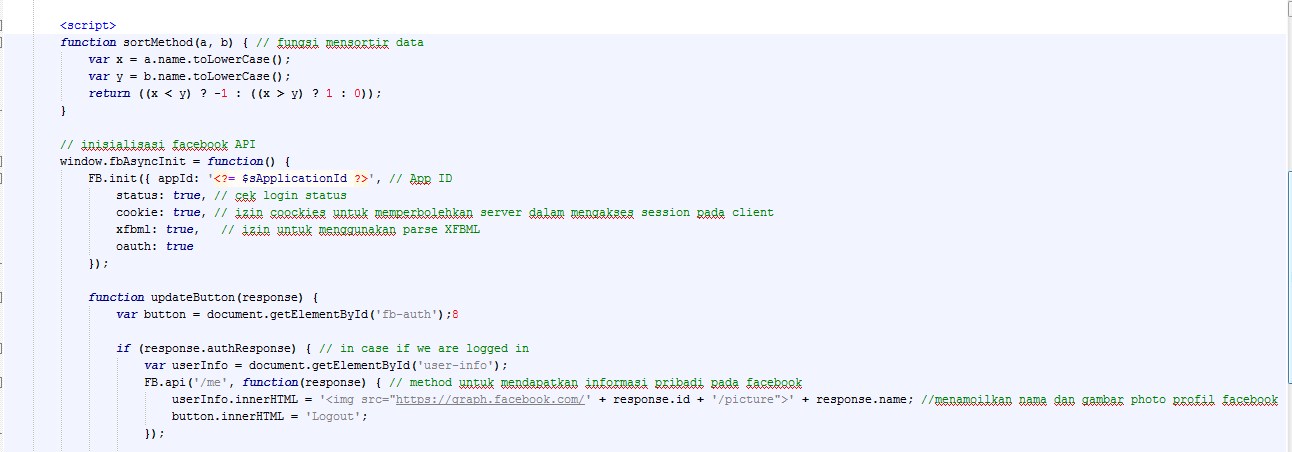 Gambar 5 Code #2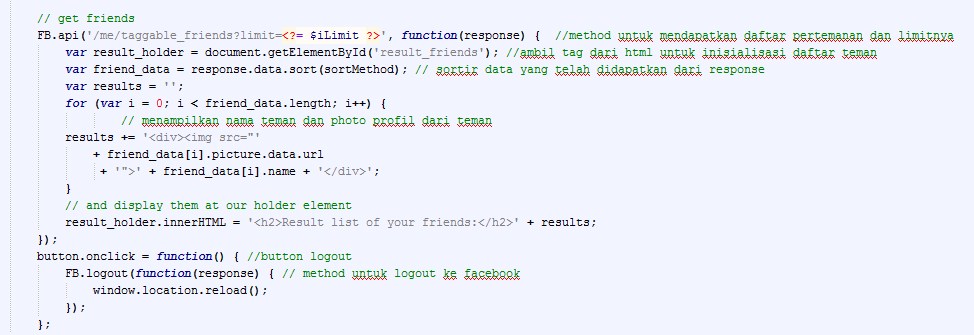 Gambar 6 Code #3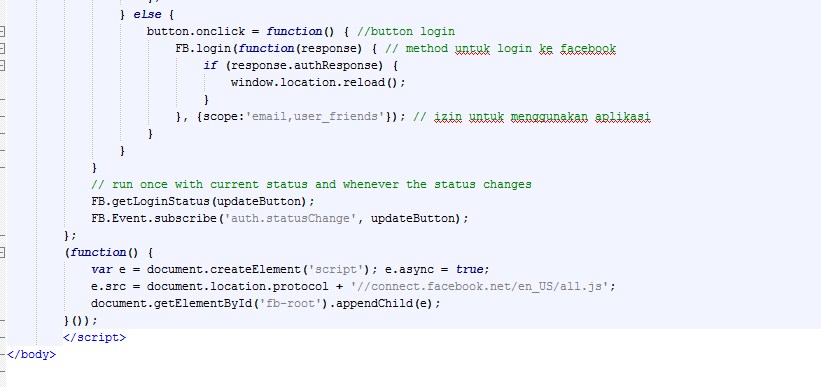 Gambar 7 Code #4Lalu login sesuai username 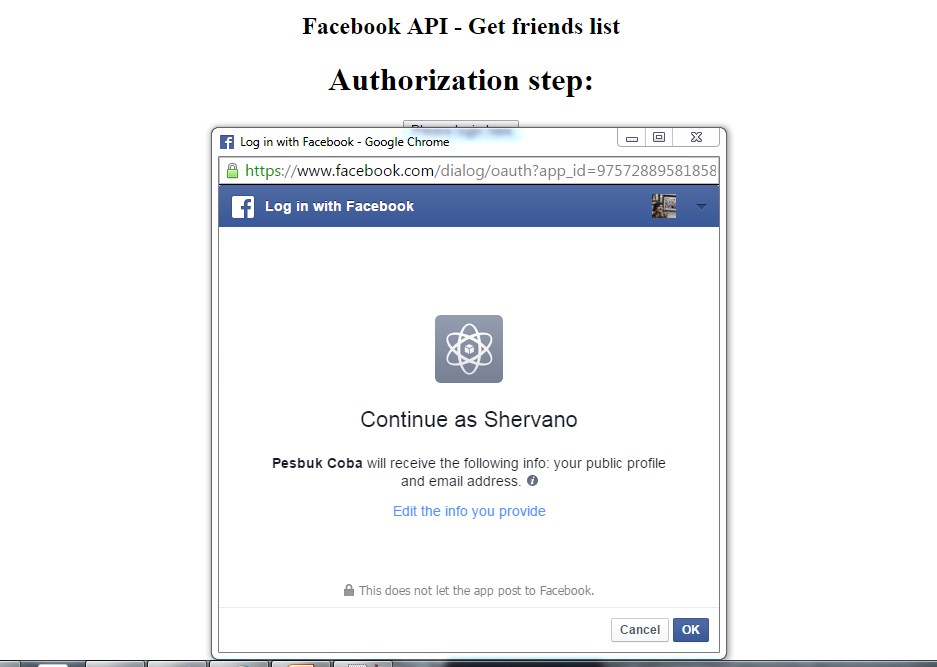 Gambar 8 Tampilan LoginLalu menampilkan list teman 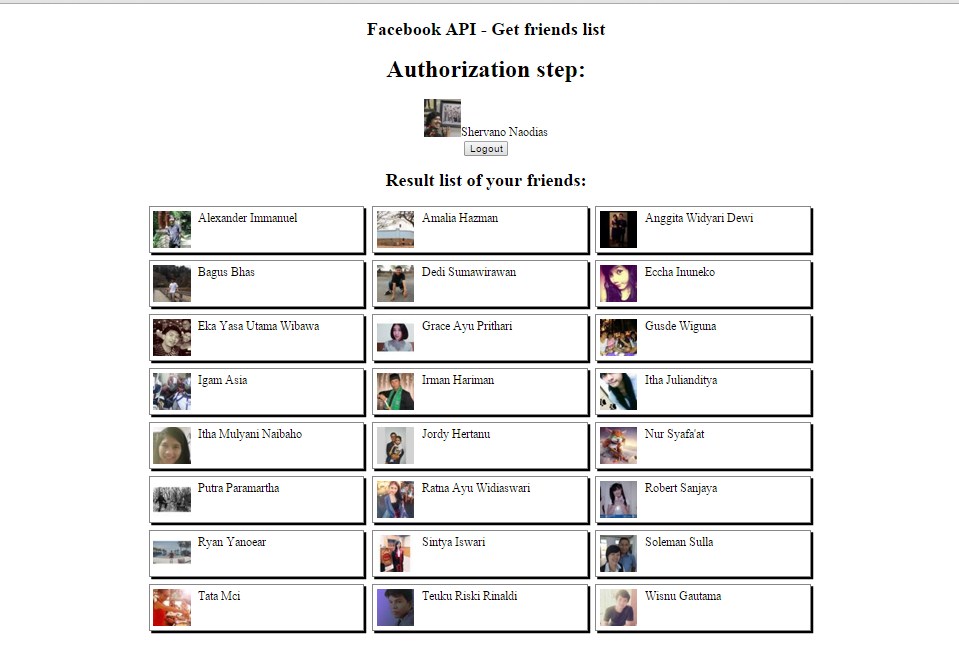 Gambar 9 Tampilan List TemanIde Aplikasi InteraktifDengan menggunakan API’s Facebook, kelompok kami mengusulkan untuk membuat replika sosmed serupa, namun dengan spesifikasi golongan yang lebih khusus. Mungkin bisa untuk komunitas, unit kegiatan mahasiswa, kelompok belajar, dan masih banyak lagi.Daftar Pustakahttps://id.wikipedia.org/wiki/Facebookhttps://id.wikipedia.org/wiki/Fitur_Facebook